Pragathi 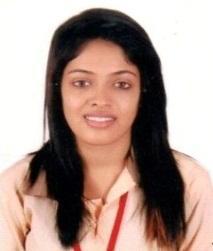 Professional Summary: Result oriented professional in the making, with proven success in marketing strategies, Selling skills, and Management. My continuous thirst to excel in business domain has enabled me to add exceptional value in all business functions, I have worked in.PERSONAL :ACADEMIC QUALIFICATIONSTECHNICAL EXPERTISEProgramming: C, C++, Java, C#Web Designing: HTML, CSS, Java Script, XMLBasic knowledge about My SQL, python, rubyPROFESSIONAL EXPERIENCEWorked as sales and backend executive for an e-commerce company, Warm Oven in Bangalore.Key responsibilities:Working on MagentaWorking on Order management systemWebsite managementWeb content writingSales and marketingWeb ChatPROJECTS• OpenGL project on Simulation of MANET using DSA protocol.The aim of the project was accumulating the address of each device between The source and destination during route discovery. The accumulated path Information is cached by nodes processing the route discovery packets. The Learned paths are used to route packets. To accomplish source routing, the Routed packets contain the address of each device the packet will traverse.• Personal shopping assistanceThe aim of the project is to develop an intelligent shopping cart which can be Used in shopping malls. This is a RFID based technology that intents to assist Shopping in- person. This shopping cart is going to save a lot of time for the Customer who’s already very tired after shopping for long hours. The customer Will not have to stand in long queues waiting for his turn to come so that he can Pay his bill. This cart has many features which will make shopping less tiresome And will add all together a new dimension in shopping procedure. Here, we Consider the case of two agents – a leader and a follower – following the same Path, in which the follower has a significantly better estimate of position and Heading. This may be applicable to many situations, such as a robotic “mule” Following a soldier.INITIATIVESWorking with PPC Echo club Society to spread awareness among the Youth on measures to be taken to safeguard the nature and coast within the city.ACHIEVEMENTSSchool athletics champion and participated in various state level athletic events.Represented school and college in volley ball and throw ballTournaments.One of the actor in Kannada video album “Oh Gelathi”.Participated in various dance events, tried in classical dance form.Learning various Latin dance forms.REFERENCEAvailable on requestRight now I want to work for a reputable and exciting company like yours where there will be a big stage for my talents. Therefore I would welcome the chance of an interview, where we would be able to discuss in greater detail the value and strength I can bring to your already successful company.I thank you for your time and I look forward to hearing from you.Yours sincerely,Pragathi Name:Pragathi D.O.B:25/06/1994Marital Status:SingleNational:IndianVisa Status:Visit VisaEmail:Pragthi-389910@2freemail.com Language:English/Hindi/Kannada/Tulu/KonginiYEARDegreeInstitute%2016BE-CS SMVITMBantakal652012PUC PPCUdupi89.862010SSLC SVSKatapady89.84